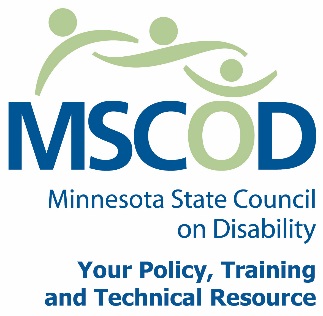 MSCOD Council Meeting AgendaThursday, January 28, 201612:00 p.m. to 2:00 p.m.MSCOD121 East 7th Place Suite 107St. Paul, MN 55101Please plan to attend via Conference LineMain line phone number: 1-888-742-5095Pass code: 285418964012:00 p.m.:	Call to order and Introductions (5 min).ACTION: Approval of Agenda and ACTION: Approval of Minutes12:05 p.m.:	Committee Updates (15 min).AccessEmployment12:20 p.m.:	2016 Strategic Planning and MSCOD Work Plan (15 min).12:35 p.m.:	Legislative Updates (30 min).Public Policy Agenda (there is potential of a revised copy)ACTION: Approval of Public Policy Agenda1:05 p.m.:	ADA Survey Results 2015 (30 min).1:35 p.m.:	Public comment (5 min).1:40 p.m.:	Chairs report (5min).Executive Director’s report (10 min).Other Business (5min).2:00 p.m.:	AdjournThis document is also available in accessible formats.